
«В поисках приключений»Суркова А.П.Воспитатель МБДОУ «Детский сад «Полянка» комбинированного вида №47»          Конспект НОД по ФЭМП, в старшей группе, по ФГОСПрограммное содержание:Обучающие задачи:Закрепили знания детей о профессиях – пожарный, полицейский, доктор;Закрепили знания геометрических фигур и научились составлять более сложные;Закрепили прямой и обратный счет от 1 до 10;Закрепили знание о последовательности дней недели;Закрепили умение ориентироваться на листе бумаги;Закрепили умение решать логические задачи;Закрепили отгадывать математические загадки;Закрепили знания о транспорте экстренных служб.Развивающие задачи:Развивать смекалку, зрительную память, воображения;Способствовать формированию мыслительных операций, развитию речи, умению аргументировать свои высказывания.Создать условия для развития логического мышления, сообразительности, внимания;Воспитательные задачи:Воспитывать интерес к математическим занятиям.Воспитывать самостоятельность, умение понимать учебную задачу и выполнять её самостоятельно;Предварительная работа с детьми:Решение конструктивных задач, решение логических задач, отгадывание загадок.Предварительная работа воспитателя:Подготовить демонстрационный и раздаточный материал, костюмы по теме «профессии».Подготовить карточки с заданиями, раздаточные карточки, телеграмму.Методические приемы:Игровой прием – использование сюрпризных моментов;Наглядный метод – использование иллюстраций;Словесный метод – напоминание, указание, вопросы, индивидуальные ответы детей, физкультминутки, поощрение.Раздаточный материал: лежат листки: большой №1 и маленький № 2 , карточки с геометрическими фигурами, круги трех цветов (красный, желтый, зеленый), счетные палочки, простой карандаш.Ход занятия:Вводная часть:Воспитатель: Сегодня утром нам доставили телеграмму из страны «Математики»: «Дорогие дети, приглашаем вас в путешествие, в поисках приключений. В пути вас ждут интересные задания. Вам предстоит показать свои умения и знания».Ребята посмотрите у вас на столе лежат листки: большой №1 и маленький № 2 , карточки с геометрическими фигурами, круги трех цветов (красный, желтый, зеленый), счетные палочки, простой карандаш. Все это нам понадобиться в нашем путешествии.Задание №1Воспитатель: Прежде, чем отправиться в путешествие, надо загадки вам разгадать.«Загадки»Темной ночью, ясным днемОн сражается с огнем.В каске, будто воин славный,На пожар спешит... (пожарный)   Бывает же работа –   Завидно от души! -   Свистит, когда охота,   Да палочкой маши. (Полицейский.)Кто пропишет витамины?Кто излечит от ангины?На прививках ты не плачь —Как лечиться, знает... (врач)Давайте, ребята, учиться считать!Запомните все, что без точного счетаНе сдвинется с места любая работа,Без счета не будет на улице света,Без счета не сварится суп и котлета,Матрос не узнает, какая часть света,Пожарный не сможет пожар потушить,И в прятки сыграть не сумеют ребята.Беритесь ребята скорей за работуУчиться считать, чтоб не сбиться со счету.(Юрий Яковлев.)Воспитатель: Молодцы! Ребята, назовите, чем занимаются наши гости?Дети: Пожарный – тушит пожар, полицейский – следит за порядком, доктор – лечит людей, повар – готовит еду.Основная частьЗадание №2Воспитатель: Молодцы, ребята! А на чем же мы отправимся в путешествие?Возьмите листок № 1.Какие геометрические фигуры изображены на ваших листках?Дети: Это точки и круги.Воспитатель: Правильно, теперь возьмите простой карандаш и соедините точки. Что у вас получилось?Дети: Машина.Воспитатель: Правильно машина, но ехать нельзя. Машина без номера ехать не может, чтобы номер машине дать, надо задачи все разгадать.Ответы на задачи будем выкладывать счетными палочками.Задание №31 задача: Самосвал ехал в поселок. По дороге он встретил 3 легковых машины и грузовик. Сколько всего машин ехало в этот поселок? (1 самосвал)2 задача: Вечером встает луна – Сколько в небе лун? (одна – 1)3 задача: Вид её – как запятая, хвост крючком, и не секрет:Любит всех она лентяев, а лентяи её – нет. Что за цифра? ( – 2)4 задача: Это – месяц дугой, ниже месяц другой. А теперь – посмотри:Получилась цифра … (– 3)Воспитатель: Ну, ребята молодцы! Номер машине дали, можем ехать!Задание №4Воспитатель: Но вот остановка, мешает нам знак:Три глаза – три приказа,Красный – самый опасный.Желтый – внимательным будь.Запылал у чудища изумрудный глаз.Значит, можно улицу перейти сейчас.Что это? (Светофор.)Дети: Светофор.Воспитатель: Правильно. Назовите ребята: когда – стоять, когда – идти.Отвечая на вопрос, дети поднимают красный или зеленый кружок.Правильно, молодцы, едем к следующему заданию и по пути можем разминку мы провести:Вверх рука и вниз рукаВверх рука и вниз рука. 
Потянули их слегка. 
Быстро поменяли руки! 
Нам сегодня не до скуки. (Одна прямая рука вверх, другая вниз, рывком менять руки.) 
Приседание с хлопками: 
Вниз — хлопок и вверх — хлопок. 
Ноги, руки разминаем, 
Точно знаем — будет прок. (Приседания, хлопки в ладоши над головой.) 
Крутим-вертим головой, 
Разминаем шею. Стой! (Вращение головой вправо и влево.)Напоследок, всем известно,Как всегда ходьба на месте. (Ходьба на месте.)От разминки польза есть?Что ж, пора на место сесть. (Дети садятся.)Задание №5Воспитатель: В следующем задании вам помогут геометрические фигуры и конечно загадки. Если вы знаете ответ, то не отвечаем, а поднимаем карточку с фигурой.*****Он давно знакомый мой,Каждый угол в нем прямой.Все четыре стороныОдинаковой длины,Вам представить его рад,А зовут его …(Квадрат.)*****Четыре угла, как квадрат я имею,Но только квадратом назваться не смею,И всё же, похож на квадрат,Между прочим, две длинные стороны,И две покороче… (Прямоугольник.)*****Ни угла, ни стороны,А родня – одни блины … (Круг.)*****Три вершины тут видны,Три угла, три стороны, -Ну, пожалуй, и довольно! –Что ты видишь? (Треугольник.)Воспитатель: Ребята, вы молодцы, все фигуры разгадать сумели.Едем дальше.Задание №6Воспитатель: Ребята, назовите 5 дней недели – не называя ни числа, ни названия?Дети: Позавчера, вчера, сегодня, завтра, послезавтра.Воспитатель: Молодцы! Назовите все дни недели по порядку?Назовите дни недели в обратном порядке, начиная со среды?Дети: Называют дни недели…Воспитатель: Молодцы и с этим заданием справились. Едем дальше.Задание №7Следующее задание загадка:Что же это за девица?Не швея, не мастерица,Ничего сама не шьет,А в иголках круглый год?(Ёлка.)Воспитатель: Возьмите листок № 2. На нем мы видим точки и цифры.Луч покажет направления.Воспитатель: Соедините точки от 1 до 10Дети выполняют задания.Воспитатель: Посмотрите, что у вас получилось?Дети: Елка.Воспитатель: Молодцы! Едем дальше, но прежде немного разомнемся.Физкультминутка «Клен»Ветер тихо клен качает,     (Круговые движения головы, в одну сторону, Влево, вправо наклоняет.    в другую сторону)Раз — наклон                      (Наклоны вперед, назад)И два наклон.Зашумел листвою клен.      (Руки подняты вверх, потрясли.)Воспитатель: А теперь нам пора возвращаться домой, но чтобы вернуться, надо вернуть домой наших гостей. Каждый гость приехал к нам на своей спецмашине. Давайте разгадаем, где чья машина, а помогут нам как всегда задачи.Воспитатель: 1 машина:- Стоит в поле дуб. На дубе 3 ветки. На каждой ветке по 3 яблока.Сколько всего яблок? (- 0 нисколько, яблоки на дубе не растут)- Сотня лун бы появилась – и тогда бы осветилась ночь как день!Но, жаль, луна светит нам всегда …..(одна – 1)Номер, какой службы – 01?Дети: Пожарная служба.Воспитатель: 2 машина:- Сколько лет в яйце цыплёнку, сколько крыльев у котенка, Сколько в алфавите цифр, сколько гор проглотит тигр, сколько мышка весит тонн, сколько в стае раб ворон, сколько зайцев съела моль?Знает только цифра … (ноль – 0)- Людям всем дано от Бога, по одной лишь голове! Ну, а руки что, а ноги? Их у каждого по … (две – 2)Номер, какой службы – 02?Дети: Полиция.Воспитатель: 3 машина:- Нет углов у меня, и похож на блюдо я, на тарелку и на крышку, на кольцо и колесо. Что за цифра, дети? (ноль – 0)- Вот так чудо! Ну-ка, ну-ка, ты получше посмотри – это вроде бы и буква, но еще и цифра … (три – 3)Номер, какой службы – 03?Дети: Скорая помощь.Воспитатель: Вы ребята молодцы, справились с заданиями теперь пора домой.Если вам понравилось путешествие, мы обязательно сюда вернемся!Листок №1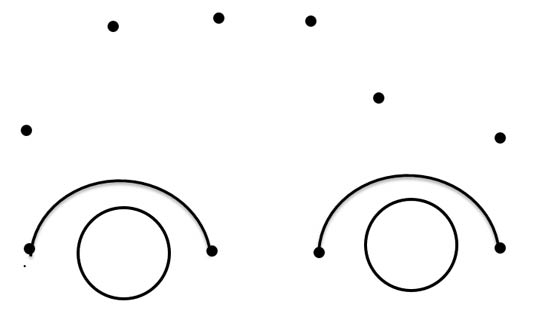 Листок № 2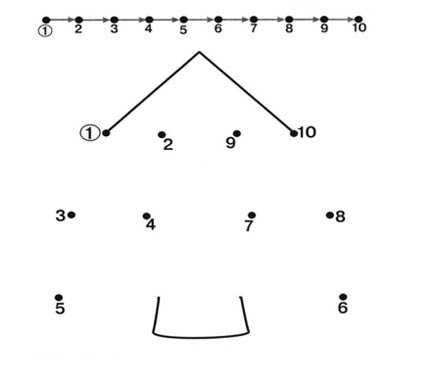 